REUNIONES DE LA COMISIÓN PERMANENTE DE VIGILANCIA Y CONTROL ESTADO-MUNICIPIOSTARJETA INFORMATIVAAnexos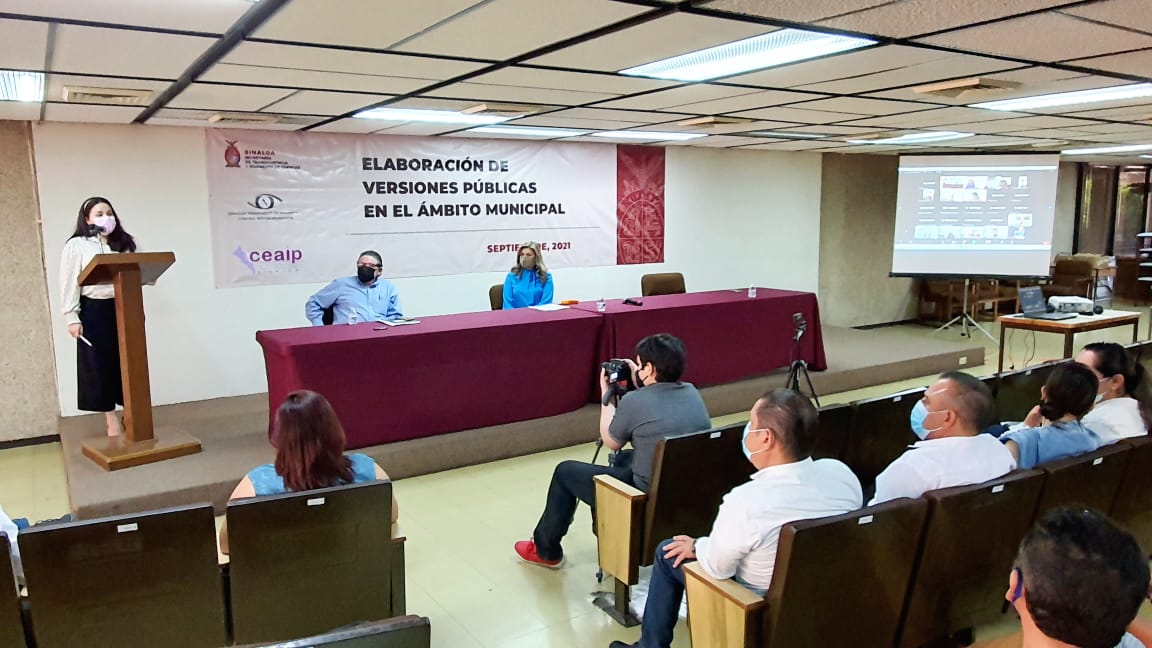 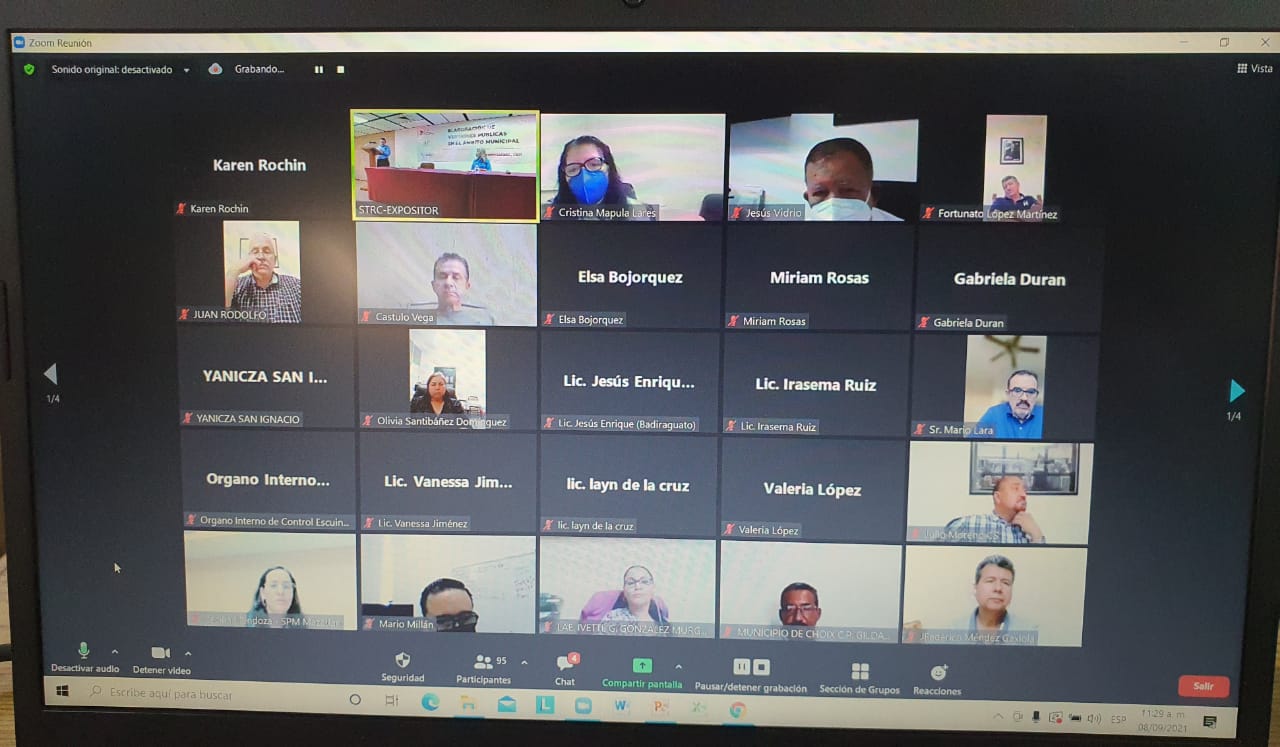 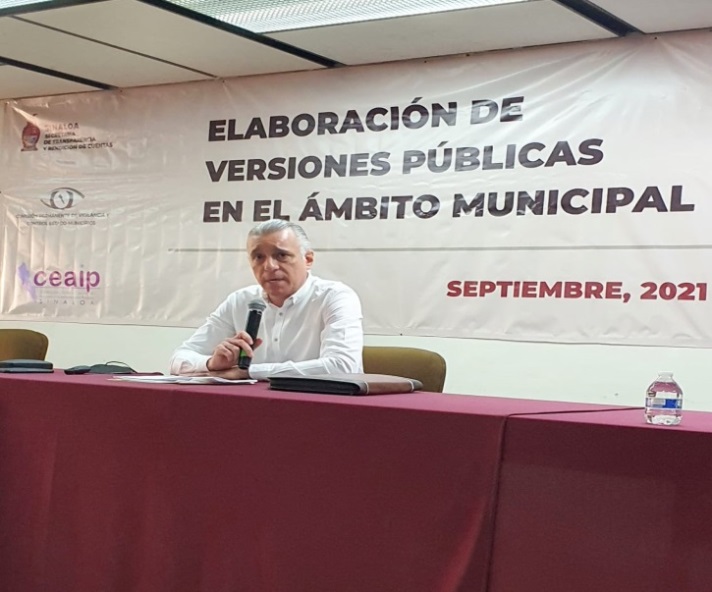 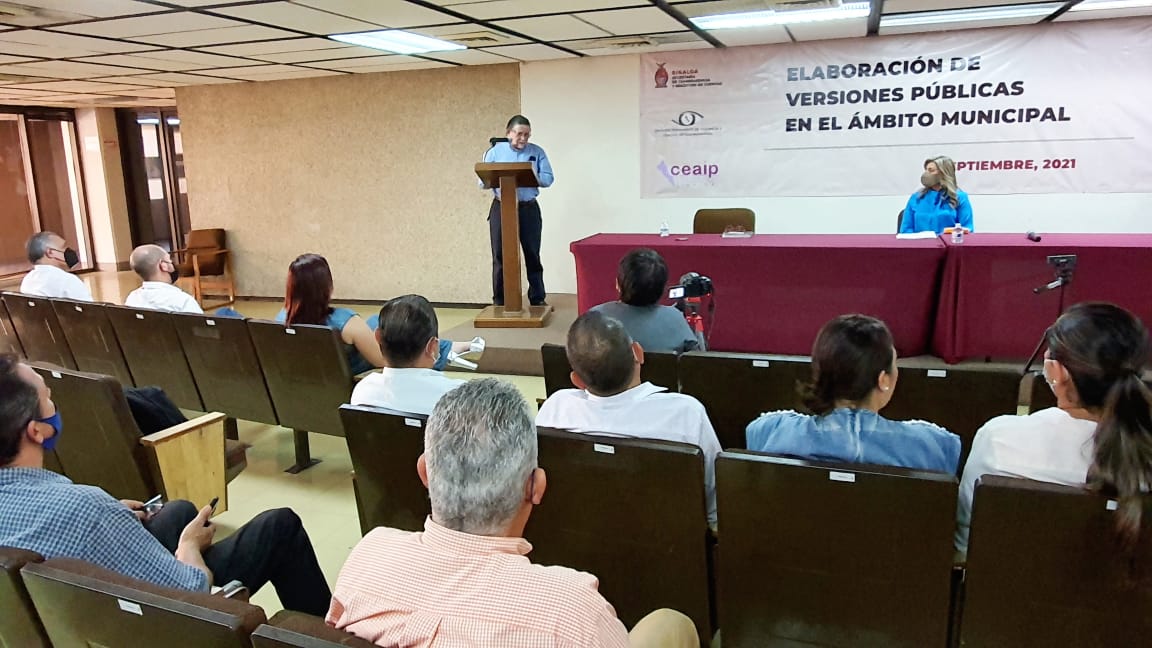 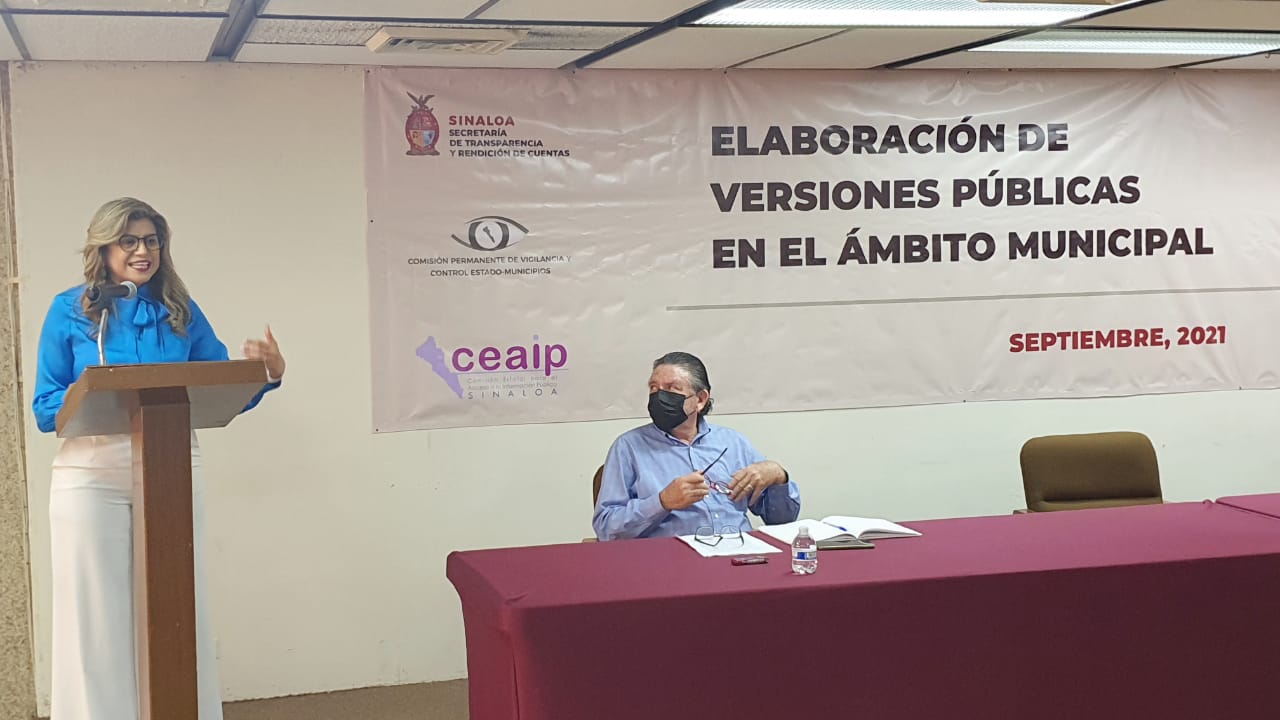 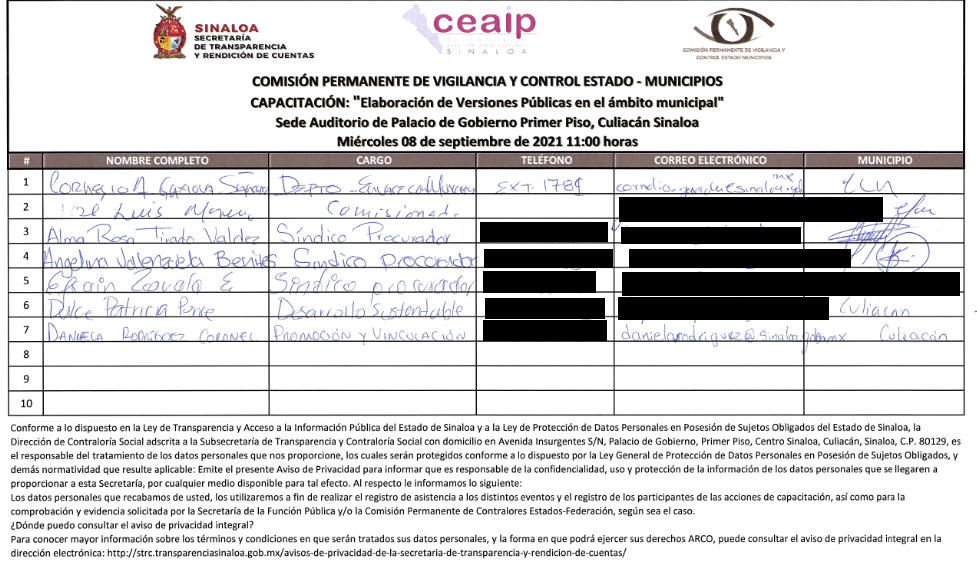 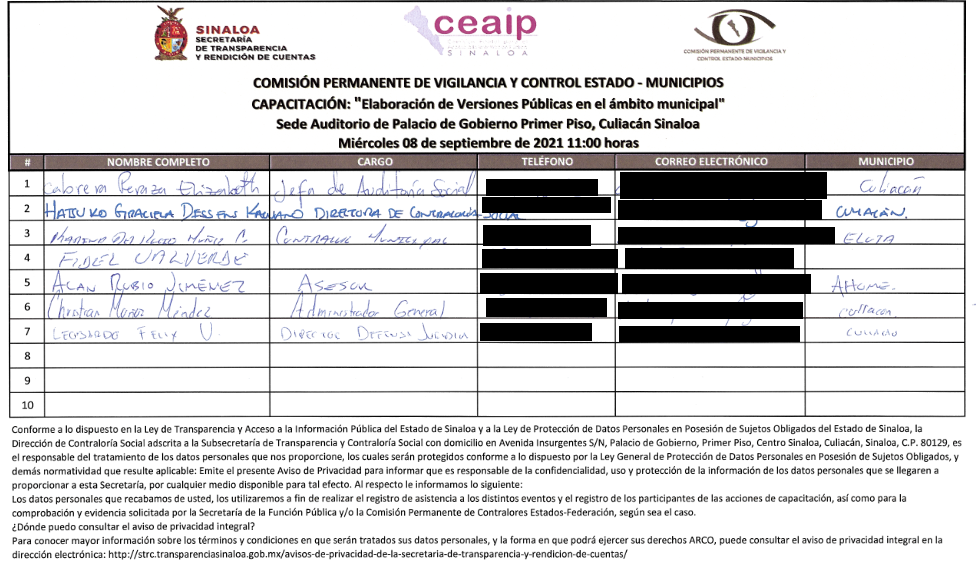 TARJETA INFORMATIVAAnexos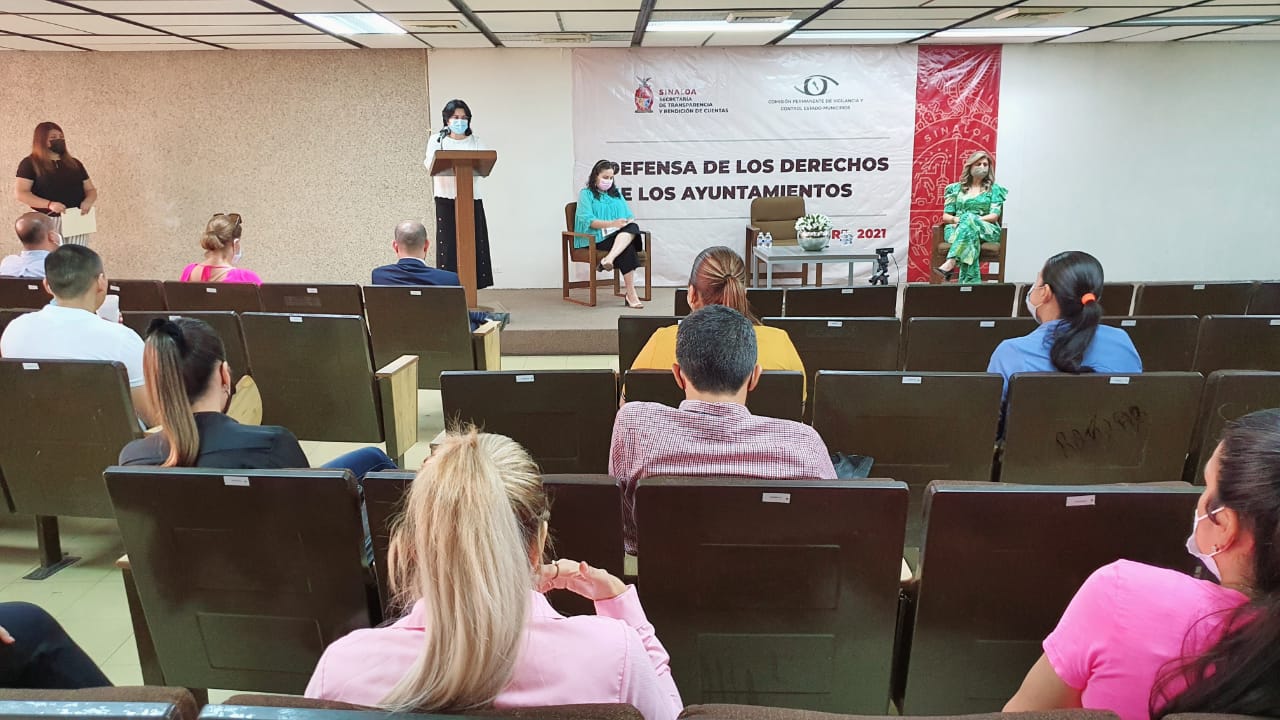 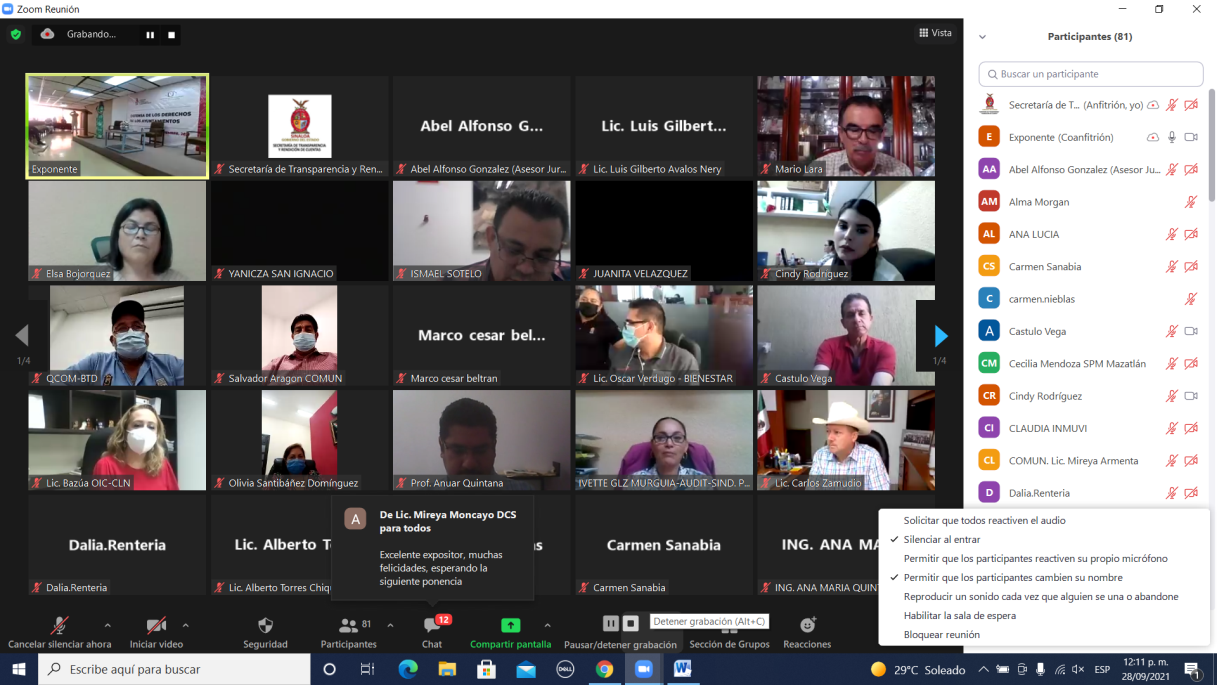 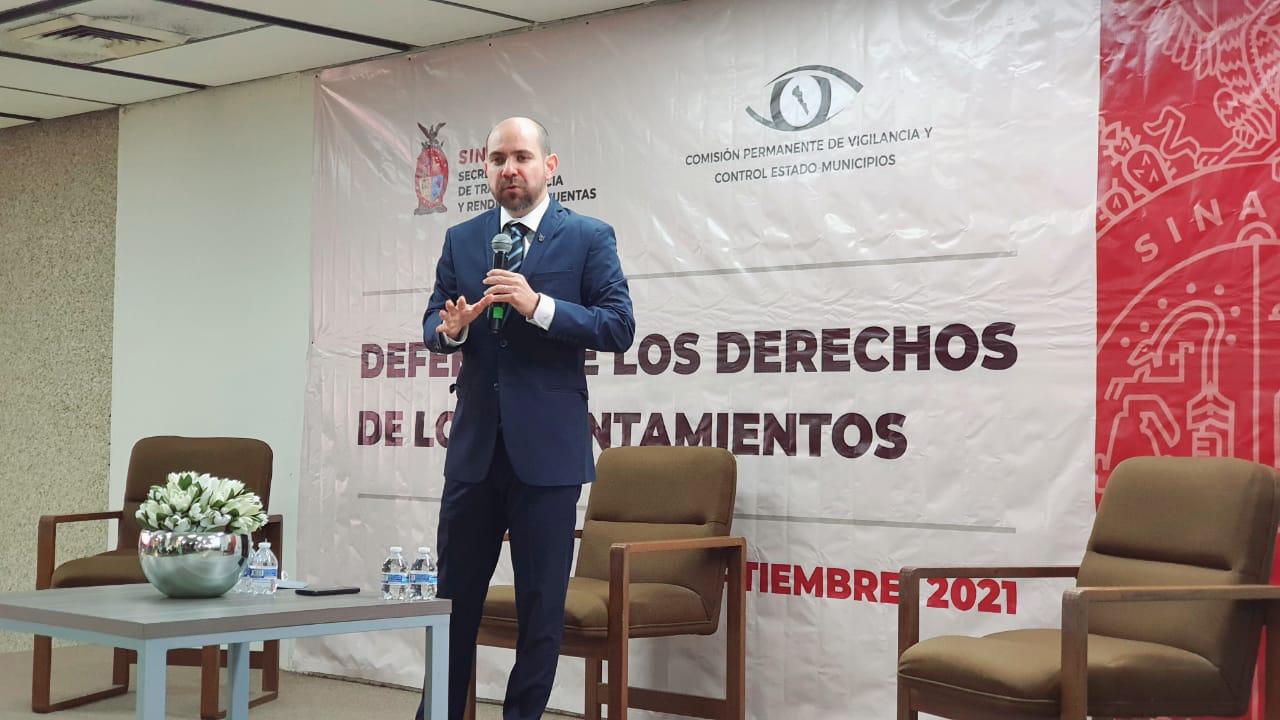 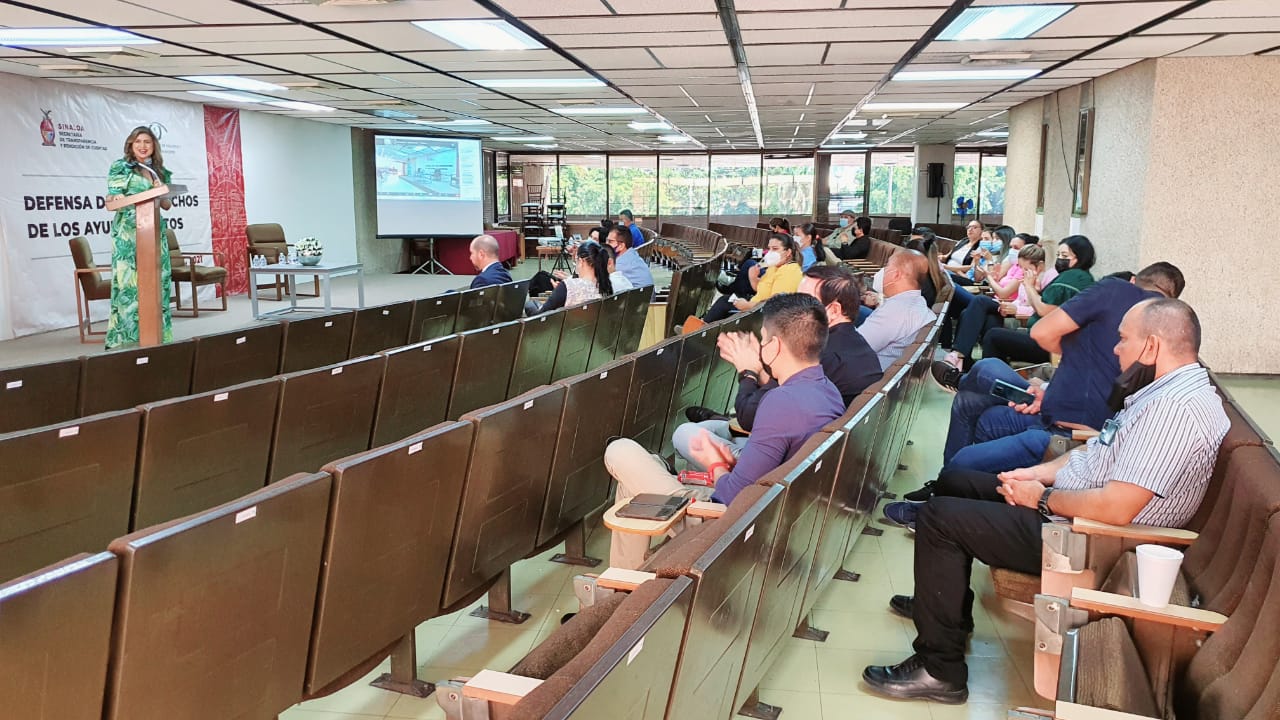 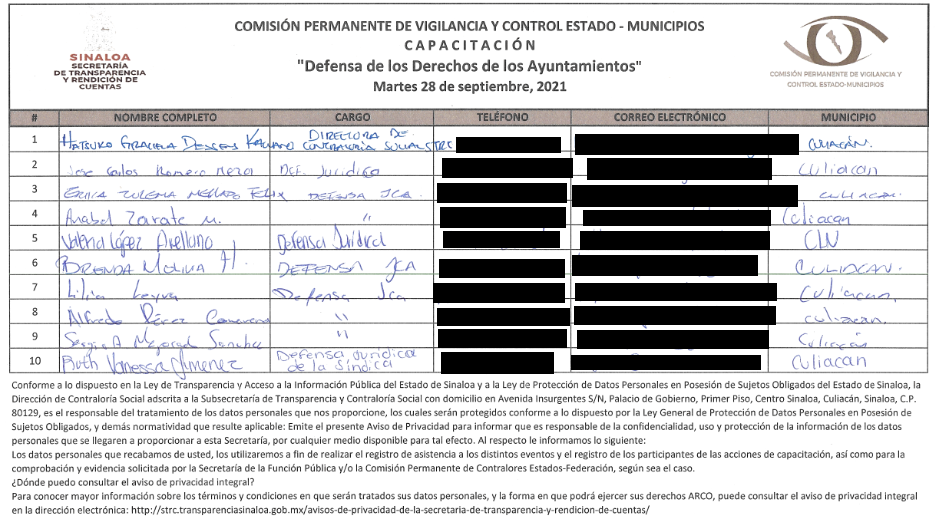 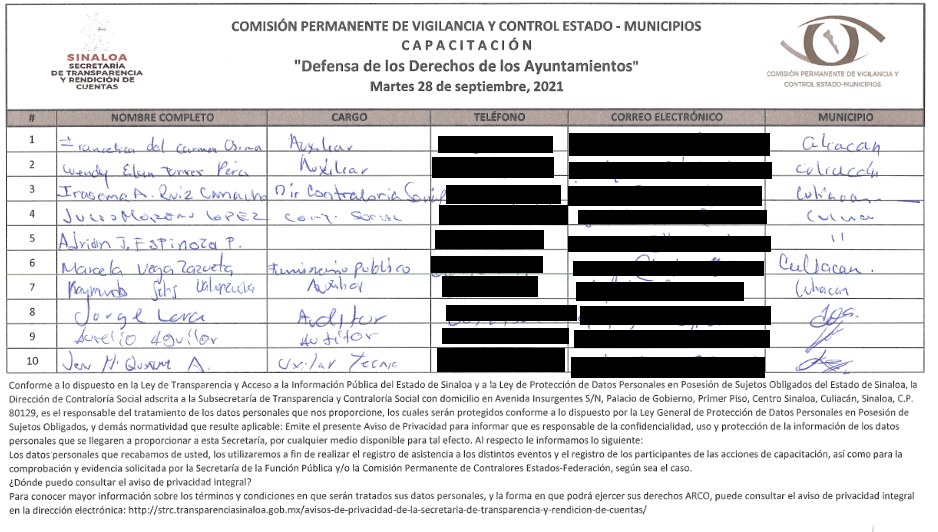 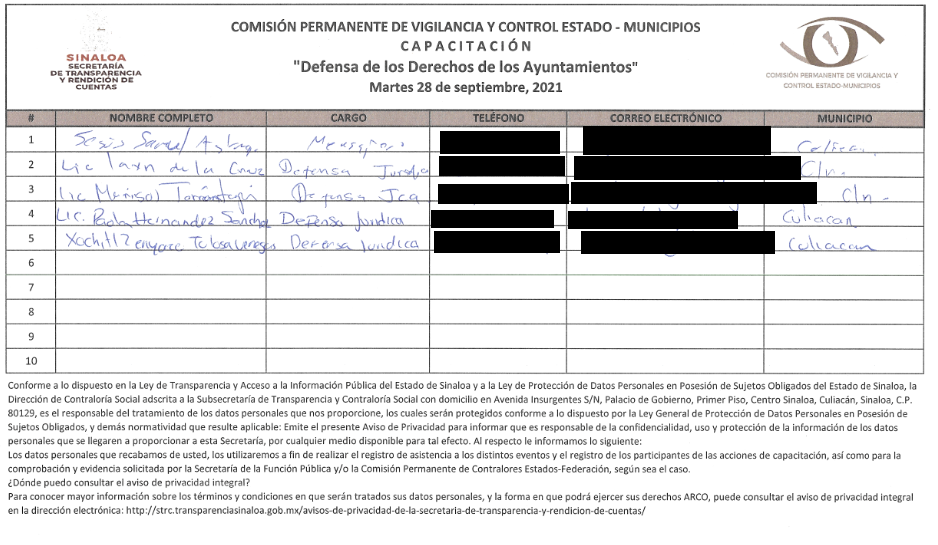 Actividad:Capacitación.Tema:Elaboración de Versiones Públicas en el ámbito municipal.Ponentes:Lic. Gustavo Reyes Garzón.Director Jurídico Consultivo de la Comisión Estatal para el Acceso a la Información Pública Sinaloa. Servidores públicos capacitados:109De este total, 95 fueron conexiones y 14 participaciones más de manera presencial confirmándolas con listas de asistencia.Modalidad: Mixta (Presencial-Virtual)	                     Sede: Auditorio de Palacio de GobiernoFecha: Septiembre 08/2021                                                                      Hora de inicio: 11:00 horasDirigido a:Integrantes de la CPVCE-M y servidores públicos de los 18 ayuntamientos de Sinaloa.Objetivo:Facilitar la elaboración de versiones públicas de la información de los gobiernos municipales y eficientar su trabajo como Sujetos Obligados, para que provean a las personas datos más claros, a través de documentos de calidad.Actividad:Capacitación.Tema:Defensa de los Derechos de los Ayuntamientos.Ponentes:Lic. Leobardo Efraín Félix Valverde.Director de la Defensa Jurídica del H. Ayuntamiento de Culiacán.Servidores públicos capacitados:106De este total, 81 fueron conexiones y 25 participaciones más de manera presencial confirmándolas con listas de asistencia.Modalidad: Mixta (Presencial-Virtual)	                     Sede: Auditorio de Palacio de GobiernoFecha: Septiembre 28/2021                                                                       Hora de inicio: 11:00 horasDirigido a:Integrantes de la CPVCE-M y servidores públicos de los 18 ayuntamientos de Sinaloa.Objetivo:Reflexionar y compartir experiencias acerca de la defensoría jurídica del Municipio para la solución de conflictos, el mejoramiento de su desarrollo institucional y cumplirle a la ciudadanía.